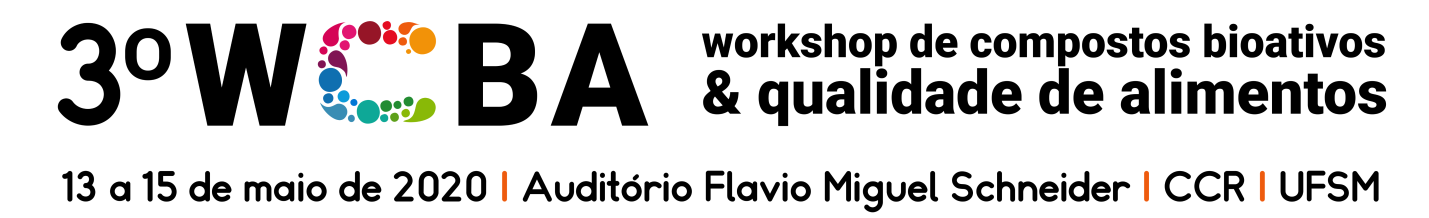 Potencial antioxidante de méis de abelhas sem ferrão e Apis melliferaAdriane C. dos Santos*1, Luciano V. Gonzaga1, Ana C. O. Costa1, Roseane Fett1 1Universidade Federal de Santa Catarina, Florianópolis/SC, Brasil;*Doutoranda – adrianecostadossantos@gmail.comDesde os primórdios o mel é utilizado pelo homem para fins medicinais, e tal finalidade se deve ao elevado potencial bioativo deste produto, o qual está diretamente relacionado à presença de substâncias com ação bioativa, como por exemplo compostos fenólicos, os quais estão associados com a sua elevada atividade antioxidante. No entanto, o mel de abelhas sem ferrão ainda é pouco explorado, sendo o mel de Apis mellifera mais popularmente conhecido. A fim de avançar no conhecimento científico sobre os méis de abelhas sem ferrão, o presente estudo teve como objetivo avaliar o potencial antioxidante de méis produzidos por três espécies diferentes de abelhas sem ferrão (Melipona quadrifasciata, Melipona bicolor e Scaptotrigona bipunctata) e Apis mellifera, buscando comparar a atividade antioxidante in vitro dos méis produzidos por distintas espécies. As amostras de mel analisas neste estudo foram coletadas no mesmo local de produção onde as abelhas nativas e Apis mellifera tinham a disposição a mesma florada predominante no município de Santa Rosa de Lima, Santa Catarina. O potencial antioxidante das amostras de méis foi analisado considerando avaliação dos compostos fenólicos totais pelo método de Folin- Ciocalteu, por ensaio de eliminação de radicais livres (DPPH) e por ensaio de poder antioxidante de redução do ferro (FRAP). A atividade antioxidante das amostras avaliadas variou de 19,74 ± 0,33 a 48,97 ± 0,75 mgEAG 100g-1 pelo método de Folin- Ciocalteu, de 5,07 ± 0,081 a 10,56 ± 0,37 mgEAA 100g-1 pelo DPPH e de 211,11 ± 1,11 a 523,56 ± 5,64 µmol FEII 100g-1 pelo FRAP, sendo os menores resultados sempre verificados nas amostras de mel de Melipona quadrifasciata e os maiores nas amostras de Scaptotrigona bipunctata. A variação dos resultados obtidos nas amostras analisadas está diretamente relacionada a presença de compostos bioativos e espécie de abelha produtora, a qual influencia diretamente a composição fenólica do mel. Dessa forma, este estudo concluiu que os méis de abelhas sem ferrão apresentam elevado potencial antioxidante, assim como os méis de Apis mellifera, sendo possível que esse potencial seja até mesmo maior dependendo da espécie de abelha. Os resultados obtidos são promissores e, portanto, mais estudos relacionados ao potencial bioativo e antioxidante de méis de abelhas sem ferrão necessitam ser realizados, a fim de obter maior conhecimento sobre essa matéria-prima.Palavras-chave: abelhas nativas, Melipona quadrifasciata, Melipona bicolor, Scaptotrigona bipunctata, mel, atividade antioxidante.Agradecimentos: UFSC; CAPES; LABQA.ISSN 2525-9873	Anais do 3º WCBA – Santa Maria/RS	1